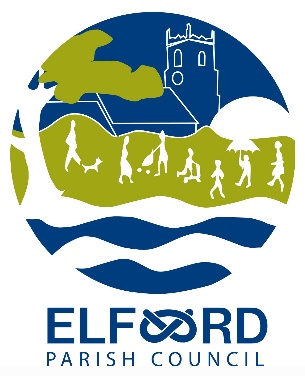 Meeting of the Parish CouncilMonday 11th March 2024, 7pm, at Elford Village HallA G E N D A OPEN FORUM  – to receive any questions or comments from residents (30 minutes).33/24 To receive Apologies for Absence. 34/24 To receive Declarations of Interests.35/24 To approve the Minutes of the Meeting of 12th February 2024.36/24 To receive an update from the Clerk.	37/24 To consider any Planning Matters.38/24 To discuss the Sports Pavilion.39/24 To discuss enhancement of the village.40/24 To receive an update on the Shrubbery development.41/24 To consider renewal of the Parish Council’s insurance.42/24 To discuss activities for young people in the village. 43/24 To consider the new website. 44/24 To discuss defibrillators.45/24 To receive questions and reports from Councillors.46/24 To receive Correspondence.	47/24 To receive a Financial Report. 48/24 To consider authorising Schedule of Accounts for Payment.Date of Next Meeting:  Monday 8th April 2024 at 7pm 